INSTITUCIONES SUBSIDIADAS

INFORME DE EJECUCIÓN FINANCIERA POR TIPO DE GASTOSINSTITUCION: ASOCIACION DE PERSONAS POSITIVAS VIDA NUEVA Periodo Informado: Del 1 de Octubre al 31 de Diciembre, Ejercicio Fiscal: 2015 Resumen de Ejecución Financiera (en US$)18 de Febrero del 2016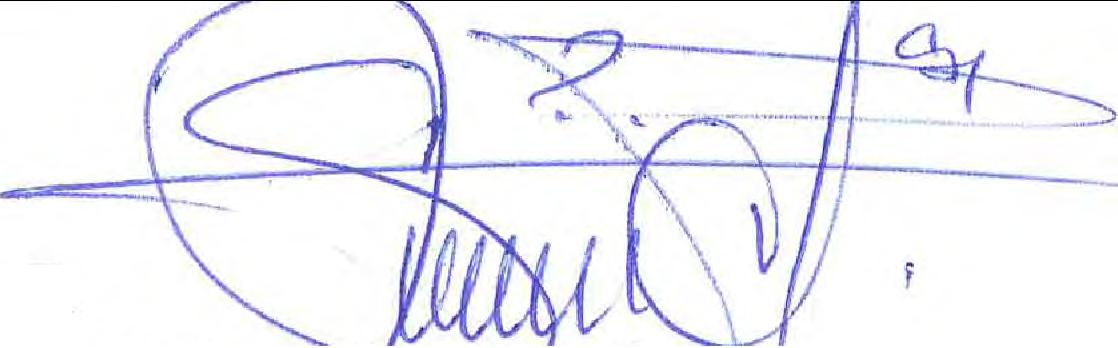 Asociación Nacional Personas Positivas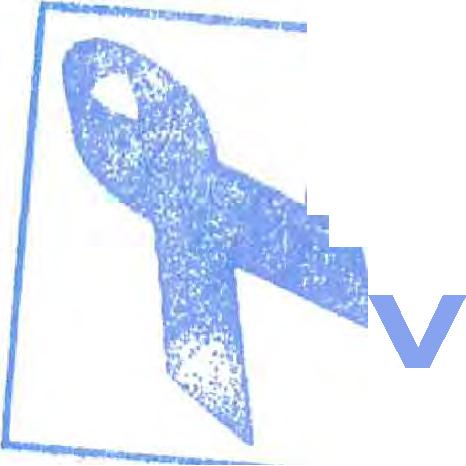 ida NuevaNo.DESCRIPCIONINGRESOSEJECUCIÓNDISPONIBLEDepositado en este periodo1Remuneraciones4,200.004,200.00-2Combustible y Lubricantes100.00293.78-	193.783Papelería y Utiles-84.00-	84.004Alimentación para Humanos600.00600.00-5Mantenimiento de Equipo500.00816.00-	316.006Viaticos y Pasajes50.00-50.007Servicios Basicos800.00256.22543.788Equipos-Total6,250.006,250.00-Saldo Disponible del mesAnterior